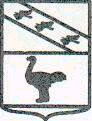 Льговский Городской Совет депутатов Р Е Ш Е Н И Еот 12.03.2014     № 15                                                                          		   г. ЛьговО  включении  муниципального имущества в казну муниципального  образования  «Город  Льгов»                Руководствуясь  Федеральным  законом от 06.10.2003 № 131-ФЗ «Об  общих принципах  организации  местного  самоуправления  в  Российской Федерации», Решением  Льговского  Городского  Совета   депутатов  от 29.03.2007 № 23  «Об  утверждении  Положения о муниципальной  казне  муниципального  образования «Город  Льгов», Решением   Льговского   Городского  Совета   депутатов  от 27.04.2010 № 40 «Об  утверждении   Положения о  порядке   управления  и распоряжения   имуществом, находящимся в собственности   муниципального  образования  «Город  Льгов» Курской  области», Льговский  Городской Совет  депутатов  РЕШИЛ:         1.  Включить  в состав  казны  муниципального  образования «Город  Льгов»  Курской  области недвижимое  имущество, согласно   приложению  к  настоящему Решению.Поручить Администрации города Льгова провести мероприятия, связанные с  включением в состав казны муниципального  образования «Город Льгов» Курской области объектов, указанных  в приложении к  настоящему РешениюНастоящее Решение вступает  в силу со дня  его  официального  опубликования  и распространяется  на  правоотношения, возникшие с января 2014 года. Глава города                                                                  Ю.В. СевериновПриложение к решению  Льговского Городского Совета депутатовот 12.03.2014 №15 Имущество,  включенное  в состав  казны  муниципального  образования  «Город  Льгов» Курской области Nп/пИнвент номерНаименованиеДата принятия к учетуАмортизационнаягруппаСрокполезногоиспользованияБалансоваястоимостьАмортизация за текущий месяцНачисленнаяранееамортизацияАмортизациявсегоАмортизациявсегоОстаточнаястоимостьОстаточнаястоимостьСтепень износа в %Степень износа в %1234567910111112121313101.11 Жилые помещения - недвижимое имущество учреждения1 Жилые помещения - недвижимое имущество учреждения1 Жилые помещения - недвижимое имущество учреждения1 Жилые помещения - недвижимое имущество учреждения1 Жилые помещения - недвижимое имущество учреждения21 415 400,0060 574,31395 040,84455 615,15455 615,1520 959 784,8520 959 784,8511101362760Жилой 4-х кв.дом для перс гр.из авар.жилья 204 кв.м11.10.2012103604 580 000,0012 974,5077 847,0090 821,5090 821,504 489 178,504 489 178,501,981,9821101362685Жилой 4-х кв.дом для перс гр.из авар.жилья133,6 кв.м19.09.2012103603 347 491,539 509,9257 059,5266 569,4466 569,443 280 922,093 280 922,091,991,9931101362686Жилой 4-х кв.дом для перс.гражд.из аварийного жилья 154 кв.м19.09.2012103603 206 832,849 110,3254 661,9263 772,2463 772,243 143 060,603 143 060,601,991,9941101362684Жилой 5-и квартирный дом для перес.гражд.из аварийн.жилья19.09.2012103604 490 175,6312 756,1876 537,0889 293,2689 293,264 400 882,374 400 882,371,991,9951101362761ул.Горелова д.1 Жилой 3-х кв. дом для перес. из аварийного жилья 146,2 кв.м28.12.2012103602 666 530,147 470,3559 376,9166 847,2666 847,262 599 682,882 599 682,882,512,5161101362762ул.Горелова д.2 Жилой 4-х кв.дом для перес. из аварийного жилья 148,6 кв.м28.12.2012103603 124 369,868 753,0469 558,4178 311,4578 311,453 046 058,413 046 058,412,512,51101.12 Нежилые помещения - недвижимое имущество учреждения101.12 Нежилые помещения - недвижимое имущество учреждения101.12 Нежилые помещения - недвижимое имущество учреждения101.12 Нежилые помещения - недвижимое имущество учреждения101.12 Нежилые помещения - недвижимое имущество учреждения30 438 381,7480 616,631 685 463,271 766 079,901 766 079,9028 672 301,8428 672 301,84711013632613дание (бывший детский сад №2)30.12.20131036030 438 381,7480 616,631 685 463,271 685 463,271 766 079,901 766 079,9028 672 301,8428 672 301,845,80101.13 Сооружения - недвижимое имущество учреждения101.13 Сооружения - недвижимое имущество учреждения101.13 Сооружения - недвижимое имущество учреждения101.13 Сооружения - недвижимое имущество учреждения101.13 Сооружения - недвижимое имущество учреждения101.13 Сооружения - недвижимое имущество учреждения81101132651Артезианская скважина27.12.2011103601 563 605,004 343,3599 897,05104 240,40104 240,401 459 364,601 459 364,606,676,6791101132645Водопровод от улицы Крупской до ул.Шевченко09.11.20119360628 401,901746,8241 469,3843 216,2043 216,20585 185,70585 185,706,886,88101101132574Водопровод по ул.Гоголя к переулку К.Либкнехта19.08.20119360228 309,00634,1917 123,1317 757,3217 757,32210 551,68210 551,687,787,78111101362687Водопровод по ул.Шевченко до д.28 и по ул.Лазо до д.2017.09.2012..		 .10360579 121,01608,6722 521,3824 130,0524 130,05554 990,96554 990,964,174,17121101362767Водопроводная сеть к 6-и домам для перес.из аварийного жилья24.12.201210360757 146,002 120,8616 966,8819 087,7419 087,74738 058,26738 058,262,522,52131101362768Канализация к 6-и домам для переселения из аварийного ЖЙЛБЯ21.12.20127240924 619,003 903,1931 945,4135 848,6035 848,60888 770,40888 770,403,883,88141101132642Наружные сети водоснабжения к 4-х квартирным домам для детей-сирот31.10.20116180342 003,001 934,9839 938,0641 734,0541 734,05300 268,95300 268,9512,2012,20